1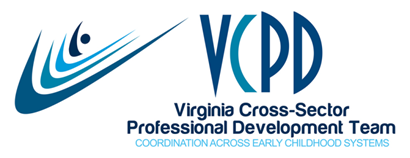 VCPD Governance WorkgroupJune 28, 2021MEETING SUMMARYPresent: Andelicia, Jaye, Mickie, Sandy, Susanne Celebrations and AnnouncementsMickie shared that the VDOE early childhood meeting this morning included 115 people due to the addition of the licensing staff.  People are excited about the change.Andelicia reported that they have completed an application for American Relief Act funding and another for MIECHV formula funding.  They are in the process of reviewing responses to their recent RFA.  A new Title V (maternal and child health) director has been hired and will begin working very soon.Sandy noted that the VCU TTAC Cooperative Agreement budget for Sections 611 and 619 funding will be submitted by June 30, 2021. Review of May 24, 2021 Meeting Summary	Notes from the previous meeting were reviewed with a number of items also included on the current agenda.  Inclusive Practices Task ForceThe IPTF met on June 1 to continue their work on the infographic for families and updating the work plan. Upcoming meetings are July 6 and August 3.   VCPD Trainer Competencies 	The VCPD Trainer Competencies were finalized as developed by the Workgroup and are now posted on the website.  There were no responses to the SurveyMonkey opportunity for input.  VCPD Coordination/Collaboration Survey Results	Governance members reviewed the results of the January through June C3 (cross-sector coordination and collaboration) Data Survey.  See attached.  Discussion included:18 members responded to the survey. The survey link was made available at the end of the June meeting which ended early in order that members could complete the survey.  There were 28 members in attendance.  The survey was also distributed to members via email.It is difficult to determine which activities were a direct result of VCPD efforts, but there was a significant level of cross-sector coordination and collaboration.The use of dropdown responses was successful.  Open-ended responses did not necessarily result in greater clarity regarding collaboration.Learning what members find most valuable can influence what we do in meetings and in current and future initiatives.It may be helpful to add a question asking members which region they work in; however, VCPD is organized around VDSS regions which seems less applicable due to the transition.  Member agencies have multiple regional structures.2021-22 VDOE Cooperative Agreement for VCPD	The Grant Award Notice (GAN) from the VDOE for VCPD should be available this week.  Funding of $50,000 with 26% indirect costs will result in $37,000 available for expenditure.  The Cooperative Agreement includes two session each of VCPD 101, 102, and 103.  This is an increase from two sessions of VCPD 101 and one session of VCPD 102 in the current agreement.  A proposed workplan has been submitted.  Review of Proposed Revisions to the VCPD Strategic Plan	See the attached draft of revisions to the 2020-23 VCPD Strategic Plan.  Suggested changes (in purple) were supported with the activity regarding regional representation (objective 2a) to be revisited at our July meeting.  Other significant changes included removing the Higher Education Faculty Institute and Practice-Based Coaching as VCPD initiatives: they are not included as deliverables in the current Cooperative Agreement nor is there funding to VCPD to support these activities at this time.  We hope and anticipate that higher education initiatives and PBC training will continue through other administrative and funding sources.Rebranding	VCPD rebranding will be discussed at the July meeting due to time limitations. Continuous ImprovementContinuous improvement was not completed due to time limitations.  Upcoming Virtual MeetingsAttachments:C3 Data Collection Survey ResultsProposed Revisions to the VCPD Strategic PlanGovernanceVCPD July 26: 4th MondayJuly: No meetingAugust 23:  4th MondayAugust: No meetingSeptember:  No meetingSeptember 14October 18:  3rd MondayOctober: No meetingNovember 15:  3rd MondayNovember: November 30December:  No meetingDecember: No meeting